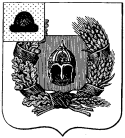 Совет депутатов Александро-Невского городского поселенияАлександро-Невского муниципального районаРязанской областиСовет депутатов городского поселенияР Е Ш Е Н И Е О внесении изменений в Правила землепользования и застройки территории Александро-Невского городского поселения Александро-Невского муниципального района Рязанской области, утвержденные решением Совета депутатов Александро-Невского городского поселения от 22.03.2017 года  № 149(в ред. Решений Совета депутатов Александро-Невского городского поселения от 27.06.2017 г. № 161, от 25.08.2017 г. № 170)Руководствуясь статьей 31 Градостроительного кодекса Российской Федерации от 24 декабря 2004 года № 190-ФЗ, пунктом 20 части 1 статьи 14 Федерального закона от 6 октября 2003 года № 131-ФЗ «Об общих принципах организации местного самоуправления в Российской Федерации», Уставом муниципального образования – Александро-Невское городское поселение, в соответствии с Заключением Публичных слушаний Совет депутатов Александро-Невского городского поселения РЕШИЛ:Внести в Правила землепользования и застройки Александро-Невского городского поселения Александро-Невского муниципального района Рязанской области, утверждённые решением Совета депутатов Александро-Невского городского поселения от 22.03.2017 года  № 149 (в ред. Решений Совета депутатов Александро-Невского городского поселения от 27.06.2017 г. № 161, от 25.08.2017 г. № 170) следующие изменения:1.1. Изменить вид территориальной зоны в границах земельного участка с кадастровым номером 62:09:0010101:1105, местоположение: Российская Федерация, Рязанская область, Александро-Невский район, р.п. Александро-Невский, ул. Колхозная, с вида территориальной зоны ПР-3 (зона инженерной и транспортной инфраструктур) на зону ОД-1 (многофункциональная общественно-деловая зона), согласно приложению к настоящему решению.В п. 2.1. ч. 2 ст. 28 в таблицу добавить основной вид разрешенного использования земельного участка «Гостиничное обслуживание» (код 4.7 Классификатора  видов разрешенного использования земельных участков, утвержденного Приказом Минэкономразвития РФ № 540 от 01.09.2014).В п. 1.1. ч. 1 ст. 28 таблицу  «Предельные (минимальные и (или) максимальные) размеры земельных участков и предельные параметры разрешенного  строительства, реконструкции объектов капитального строительства» изложить в следующей редакции:Настоящее решение вступает в силу со дня принятия и подлежит официальному опубликованию в Информационном бюллетене Александро-Невского городского поселения и на официальном сайте администрации Александро-Невского муниципального района и Александро-Невского городского поселения.Глава Александро-Невского городскогопоселения, председатель Совета депутатовАлександро-Невского городского поселения                                                   В.А. Ушакова   от 26 марта 2018 года                       р.п. Александро-Невский                           № 45Предельные (минимальные и (или) максимальные) размеры земельных участков, в том числе их площадь- предельный минимальный размер земельных участков для индивидуального жилищного строительства, ширина участков вдоль фронта улицы - не подлежит установлению;- предельный максимальный размер земельных участков для индивидуального жилищного строительства, ширина участков вдоль фронта улицы - не подлежит установлению;- предельная минимальная площадь земельных участков для индивидуального жилищного строительства - 300 кв. м;- предельная максимальная площадь земельных участков для индивидуального жилищного строительства - 1200 кв. м.- предельный минимальный размер земельных участков для ведения личного подсобного хозяйства, ширина участков вдоль фронта улицы - не подлежит установлению;- предельный максимальный размер земельных участков для ведения личного подсобного хозяйств, ширина участков вдоль фронта улицы - не подлежит установлению;- предельная минимальная площадь земельных участков для ведения личного подсобного хозяйства - 300 кв. м;- предельная максимальная площадь земельных участков для ведения личного подсобного хозяйства - 2000 кв. м.- предельный минимальный размер земельных участков для блокированной жилой застройки, ширина участков вдоль фронта улицы - не подлежит установлению;- предельный максимальный размер земельных участков для блокированной жилой застройки, ширина участков вдоль фронта улицы - не подлежит установлению;- предельная минимальная площадь земельных участков для блокированной жилой застройки - 300 кв. м;- предельная максимальная площадь земельных участков для блокированной жилой застройки - 1200 кв. м.- предельный минимальный размер земельных участков для объектов гаражного назначения - не подлежит установлению;- предельный максимальный размер земельных участков для объектов гаражного назначения - не подлежит установлению;- предельная минимальная площадь земельных участков для объектов гаражного назначения - 25 кв. м;- предельная максимальная площадь земельных участков для объектов гаражного назначения - 200 кв. м.- предельные минимальные и максимальные размеры земельных участков, в том числе их площадь, для иных видов разрешенного использования - не подлежат установлению.- предельный минимальный размер земельных участков для индивидуального жилищного строительства, ширина участков вдоль фронта улицы - не подлежит установлению;- предельный максимальный размер земельных участков для индивидуального жилищного строительства, ширина участков вдоль фронта улицы - не подлежит установлению;- предельная минимальная площадь земельных участков для индивидуального жилищного строительства - 300 кв. м;- предельная максимальная площадь земельных участков для индивидуального жилищного строительства - 1200 кв. м.- предельный минимальный размер земельных участков для ведения личного подсобного хозяйства, ширина участков вдоль фронта улицы - не подлежит установлению;- предельный максимальный размер земельных участков для ведения личного подсобного хозяйств, ширина участков вдоль фронта улицы - не подлежит установлению;- предельная минимальная площадь земельных участков для ведения личного подсобного хозяйства - 300 кв. м;- предельная максимальная площадь земельных участков для ведения личного подсобного хозяйства - 2000 кв. м.- предельный минимальный размер земельных участков для блокированной жилой застройки, ширина участков вдоль фронта улицы - не подлежит установлению;- предельный максимальный размер земельных участков для блокированной жилой застройки, ширина участков вдоль фронта улицы - не подлежит установлению;- предельная минимальная площадь земельных участков для блокированной жилой застройки - 300 кв. м;- предельная максимальная площадь земельных участков для блокированной жилой застройки - 1200 кв. м.- предельный минимальный размер земельных участков для объектов гаражного назначения - не подлежит установлению;- предельный максимальный размер земельных участков для объектов гаражного назначения - не подлежит установлению;- предельная минимальная площадь земельных участков для объектов гаражного назначения - 25 кв. м;- предельная максимальная площадь земельных участков для объектов гаражного назначения - 200 кв. м.- предельные минимальные и максимальные размеры земельных участков, в том числе их площадь, для иных видов разрешенного использования - не подлежат установлению.Минимальные отступы от границ земельных участков в целях определения мест допустимого размещения зданий, строений, сооружений, за пределами которых запрещено строительство зданий, строений, сооружений3 мдля объектов  основного и условно разрешенного видов использования Предельное количество этажей или предельная высота зданий, строений, сооружений3  этажадля объектов  основного и условно разрешенного видов использованияМаксимальный процент застройки в границах земельного участка40 %для жилых домовМаксимальный процент застройки в границах земельного участка60%для объектов обслуживания Расстояния по горизонтали (в свету) от зданий, строений и сооружений до ближайших подземных инженерных сетей следует принимать по СП 42.13330.2011.Противопожарное минимальное расстояние между жилыми домами следует принимать в зависимости от материалов, из которых построены дома, в соответствии с требованиями Федерального закона от 22 июля 2008 г. № 123-ФЗ «Технический регламент о требованиях пожарной безопасности».Расстояния по горизонтали (в свету) от зданий, строений и сооружений до ближайших подземных инженерных сетей следует принимать по СП 42.13330.2011.Противопожарное минимальное расстояние между жилыми домами следует принимать в зависимости от материалов, из которых построены дома, в соответствии с требованиями Федерального закона от 22 июля 2008 г. № 123-ФЗ «Технический регламент о требованиях пожарной безопасности».Расстояния по горизонтали (в свету) от зданий, строений и сооружений до ближайших подземных инженерных сетей следует принимать по СП 42.13330.2011.Противопожарное минимальное расстояние между жилыми домами следует принимать в зависимости от материалов, из которых построены дома, в соответствии с требованиями Федерального закона от 22 июля 2008 г. № 123-ФЗ «Технический регламент о требованиях пожарной безопасности».